Angela Ashpole, Parish Clerk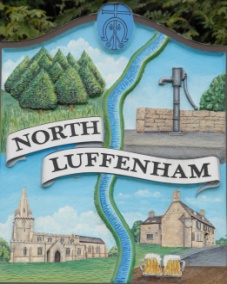 ‘Bee in Thyme’, 7 Glebe Road, North Luffenham, Rutland, LE15 8UJTel 01780 729406     email: nlparishclerk@outlook.com Oval Use Application FormPlease complete then return to the Parish Clerk either by post or email (as above) at least 14 days before the date of your event/activity so that your application can be fully considered and further questions raised if necessary.  The Parish Council wants the Oval to be used and enjoyed as much as possible for the benefit of all residents, so its policy is to agree to all reasonable requests.  Details of applicantName:  PBG CUMMINGSOrganisation: NORTH LUFFENHAM PARISH COUNCILAddress: 11 Digby Drive, North Luffenham, LE15 8JSTelephone: 01780 720124Email: pbgcummings@gmail.comDetails of proposed activity/eventDate: 20 May 18 Time start: 1300 Time finish: 1700 hrsExpected number of people: Up to 200Brief summary of the proposed activity/event: Village Fun Day - Sports / Teas / Bar / BBQ as outlined in attached note.Specific consents requiredPlease enter ‘No’ or provide details to each of the following 5 questions:Will you be bringing any animal(s) onto the Oval other than for the purpose of exercise (Regulation 4)? YES ((Owners bringing dogs for Dog Show)Do you anticipate that any vehicles will need to be brought onto the Oval (Regulation 5)? YESWill you be doing anything that could potentially damage the grass or ground surface (other than normal ‘wear and tear’, eg from sporting activities) (Regulation 6)? NODo you intend to cook on a barbecue or light a fire of any nature (Regulation 7)? YES - BBQDo you wish to erect a structure of any sort on the Oval, whether permanent or temporary (Regulation 8)? Yes - Gazebos for Bar / Food etc